AREA F 5A MARCHING CONTEST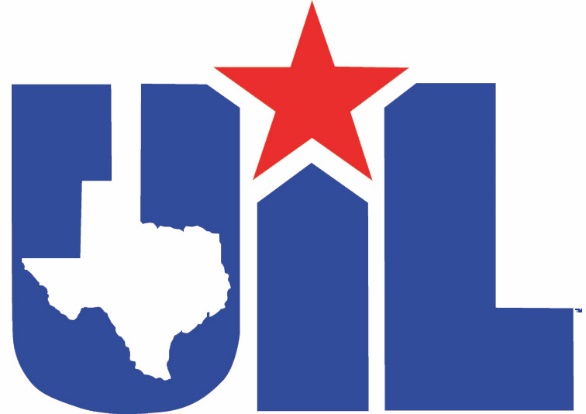 GENERAL INFORMATION LOCATIONBirdville ISD Fine Arts/Athletics Complex9200 Mid Cities Blvd.North Richland Hills, Texas 76180 STADIUM SPECSArtificial turfno track - distance from stadium wall to sideline is 9 yardselectrical outlet at the 50-yard line.Please provide your own extension cords.PARKINGPlease refer to FAAC Parking map.  Parking attendants will be on duty to assist.A detailed map of where each school’s buses, trailers, and box trucks park will be sent prior to the contest.ADMISSION$5.00 – adults$3.00 - non-participant students & SeniorsFree - Children 3 and underYou will receive wrist bands for your chaperones/prop helpers.District bus and truck drivers will be admitted with their district ID badge.Administrators are welcome to the 5th Floor of the press box.  They will exchange their VIP Invitation Letter for a wristband at the Check-In table (Community Room) DIRECTOR CHECK-IN TABLEIn the Community Room next to the elevator located through the glass doors to the left of the main entranceDIRECTOR HOSPITALITYLocated on 5th Floor for directors and staff to enjoy light refreshmentsAccess via elevator to the left of the main entranceNo children, please.BAND MONITOR/GUIDEEach band will be assigned a guide when you check in that will lead you to warm up and the performance gate at the appropriate times listed on the Contest Schedule.The guide will stay with you until the band exits field of competitionWARM-UP AREAThere are three warm-up areas on the Birdville HS’s west parking lot indicated on the attached BISD FAAC Site Map.The band guides will direct each band to their assigned warm up area.Bands should not play before entering the warm-up area at the scheduled time.Percussion may warm-up on heads with band in designated area or in the assigned PIT areas in front of Birdville HS.Bands moving to and from the warm-up area should not use any audible cadence.All bands must face away from the stadium while playing during warm-up.Warm-up A should face towards Mid Cities Blvd.Warm-up B should face Hawk Ave.Warm-up C should face toward the BHS baseball fieldAll bands must be ready to move at the time designated as “Move to Gate”.The band guide will notify each director two (2) minutes prior to moving from the warm-up area. JUDGESJudges will be seated on the camera deck of the press box as well as two press box rooms with windows that open.UIL PERFORMANCE RULESPlease review all UIL rules related to area marching contest at http://www.uiltexas.org/policy/constitution/music/area-marching-bandENTRANCE & EXITBands will enter the field through the northwest gate.Bands will be allowed to cue up in the west end zone during the 2-minute exit time of the band that has just completed their performance.Props entering the field may use the northwest or southwest gatesBands will exit using the northeast gate.Props exiting the field may use the north east or southeast gates.Refer to the attached BISD FAAC Site Map.Pits enter and exit with bands. VIDEOTAPINGProfessional videos are available through Insipired Imaging who will be filming all bands and taking pictures from the film deck.  You must complete the Educational Use Video Agreement Form and contact Inspired Imaging to purchase a video.No directors or band personnel are permitted on the 6th floor pressbox level or film deck.JUDGE WRITTEN COMMENTS, SPOKEN COMMENTS, VIDEOJudge’s verbal comments will be uploaded to a Google folder and shared with each band.  Video and picture information will be uploaded as well if purchased.Written comments will be distributed with a recap summary at the conclusion of Prelims and Finals during the director’s meeting in Room B on the 2nd floor of the FAAC.BAND SEATINGAll bands that have completed their performance may sit on the north side (home stands) of the stadium only.  The south stands will be closed to spectators.STUDENT CONDUCTAll participants will observe appropriate behavior both in the stands during performances and in the areas outside the field of competition. REST ROOMSRest Rooms are available under the seating area.NO DRESSING ROOMSBand members should be in uniform when arriving at the contest.  While bathrooms are available, no dressing facilities will be available. Thanks to the booster organizations for the Haltom, Richland, and Birdville high school bands for providing the workforce and hospitality for this event!